Билтен  Окружне лиге ФСЗОЗа такм. 2020/2021.год. Билтен бр 28:                                                   Жути картони:                                                 Црвени картони:                                              Дисциплинска мера:                                                Oдлука:                                                   Taбела:                                                 Листа стрелаца:ФУДБАЛСКИ САВЕЗ ЗАЈЕЧАРСКОГ ОКРУГАДрагосалва Срејовића 4АПФ 115.19000 ЗајечарТел-факс: 019/421-542,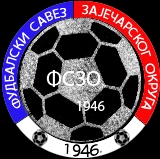 ИграчБр.регКлубИграчБр.рег КлубДенис Младеновић2922452СлогаВладица Маринковић2783595СлогаМладен Јовић2875888ХајдукМиљан Марковић2962353ХајдукМилан Радојковић2957038ХајдукНенад Миливојевић2933140ХајдукСаша Мердовић2813002Раднички 1946Богдан Цакић2862453РтањБојан Дурановић2816256В.ЈасиковаАлександар Станковић2801998В.ЈасиковаСрђан Петровић2932843В.ЈасиковаЗоран  Јовановић2823412Про РударЈовица Миливојевић2874735Про РударМилош Михајковић2827513Про РударМилош Илић2819928Про РударБобан Алексић2898177ОмладинацДаниел Младеновић2754332ОмладинацИграчБр.регКлубИграчБр.рег КлубСтефан Стојановић2866652ХајдукИграчБр.регКлуб                       КазнаСтефан Стојановић2866652Хајдук1 утакмица  по.чл.54-3 ДП ФССКлубовиФК“ Миџор“-ФК“ Косово“- региструје се 3:0 (пар-форфе) у корист ФК“Миџора“.ФК“ Озрен “-ФК“ Ртањ 2016“- региструје се постигнутим резултатом  6:0 у  корист ФК“Озрена“.Одбија се жалба 24.кола ФК“ Слоге“ и утакмица ФК“Ртањ“ – ФК“ Слога“ – региструје се 3:0 (пар-форфе) у корист ФК“Ртња“.Одбија се жалба  24. кола ФК“ Требича“ и утакмица ФК“Требич“ – ФСУ“ Раднички 1946“ – региструје се постигнутим резултатом 2:2.Пoз.TимOПНИДГПГГРБОД1.Озрен28223310451+53692.Требич2821528030+50683.Омладинац2817475231+21554.Раднички 19462816666432+32545.Ртањ281711010462+42526.Миџор28152116741+26477.Рудар В.Ч.2814594948+1478.В.Јасикова28116115761-4399.Про Рудар28114135158-73710.Граничар28106125350+33611.Ртањ 201628105134454-103512.Оснић2873184481-372413.Косово2858154572-272314.Шљивар2862204481-372015.Хајдук2853204395-521816.Слога2843212985-5615ИграчБр.поготкаКлубНемања Стојaковић     48ФК“ОзренБогдан Цакић     34ФК“Ртањ“Милан Урошевић     26ФК“Требич“Марко Дујкић     24ФК“Ртањ“